Aplikasi Android “ Si Dol Hanacaraka “Aplikasi ini adalah aplikasi Pembelajaran aksara jawa, atau yang lebih dikenal dengan hanacaraka menggunakan aplikasi Android, Terdapat menu “ Sinau “ yang isinya adalah untuk belajar tentang aksara jawa, serta terdapat menu “ Dolanan “ yang isinya adalah quiz untuk mengasah sejauh mana kita belajar Aksara jawa tersebut.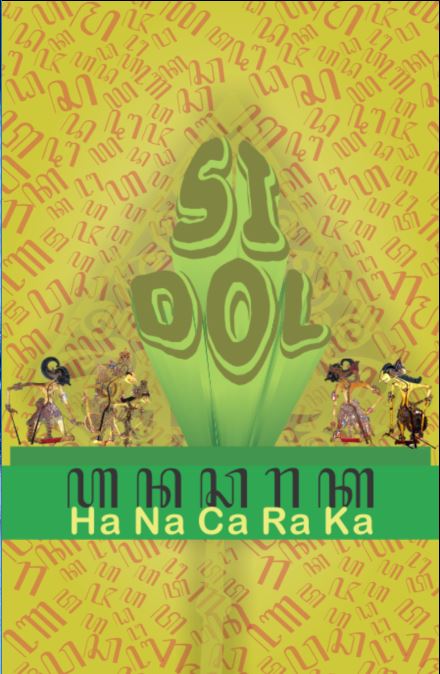 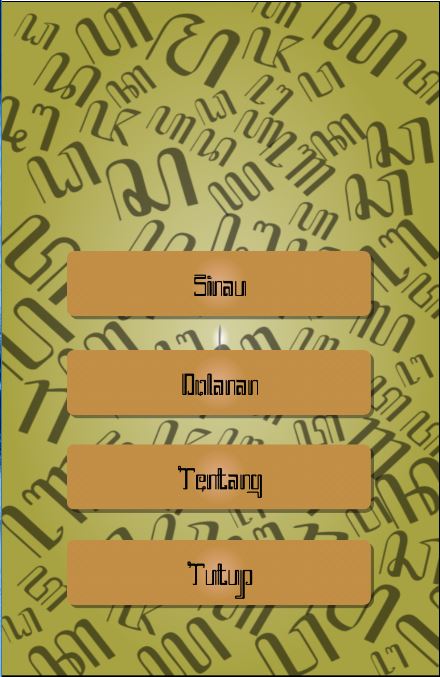 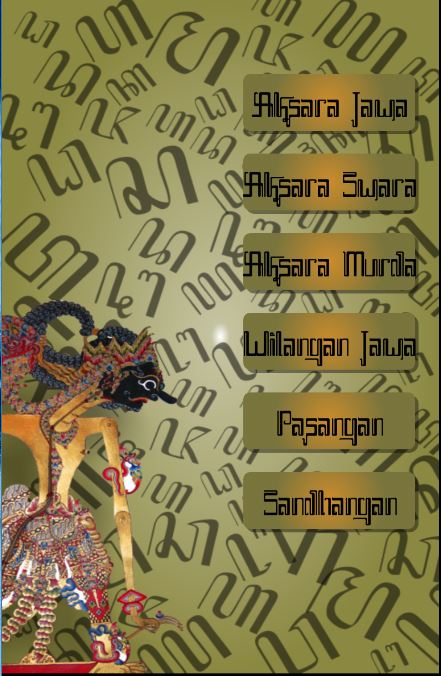 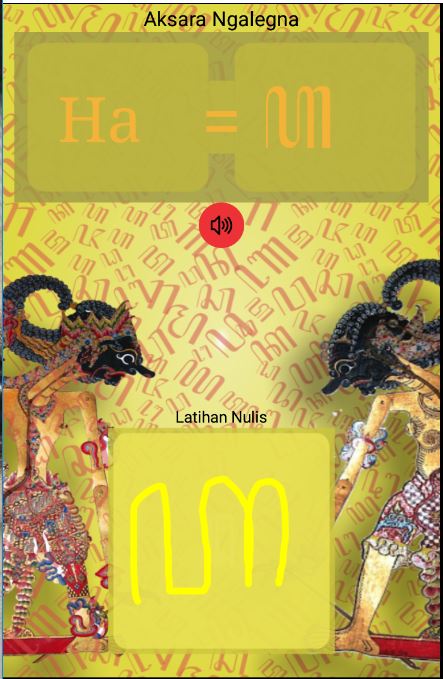 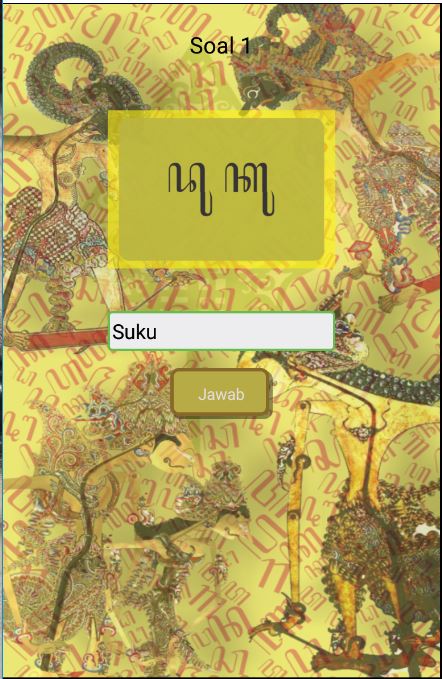 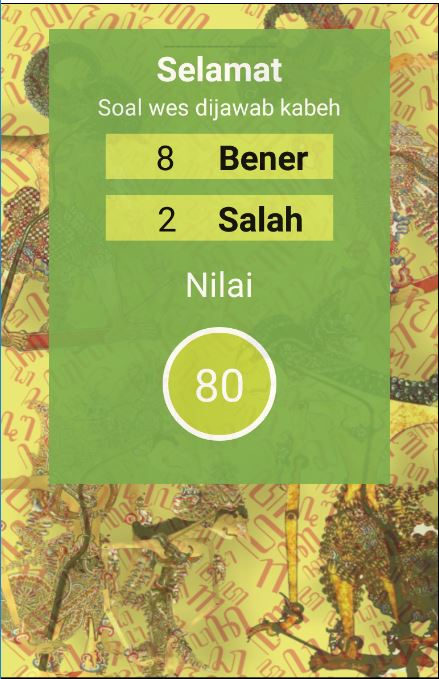 Aplikasi Android PLLLUS PLLLUS merupakan aplikasi berbasis Android yang dapat membantu para pelaku UMKM diseluruh Indonesia dalam pengembangan budaya taat pajak bagi usaha mikro, kecil dan menengah (UMKM). 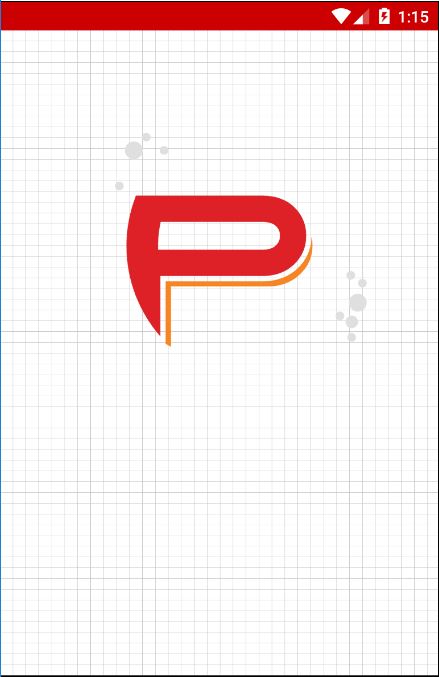 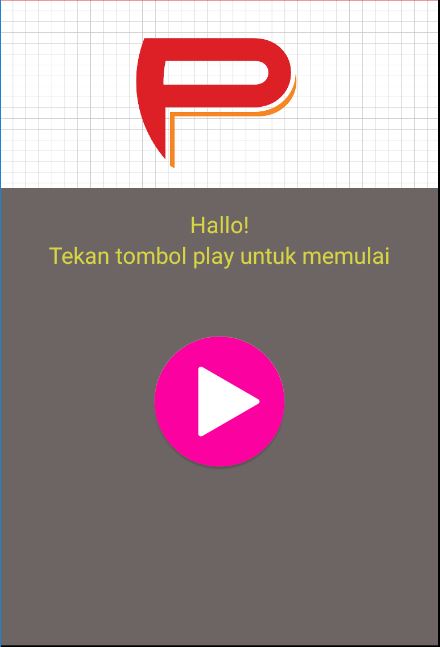 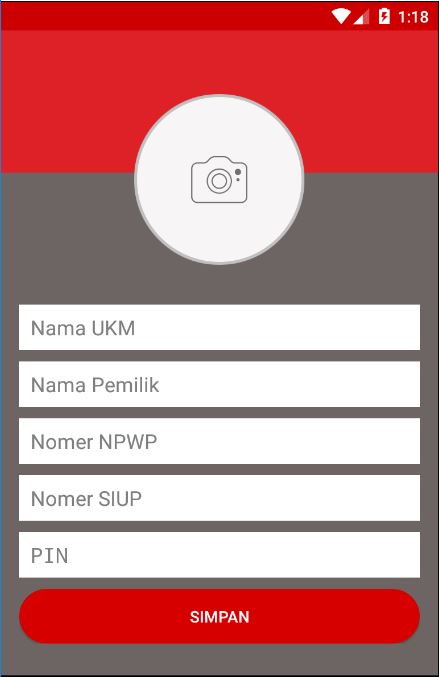 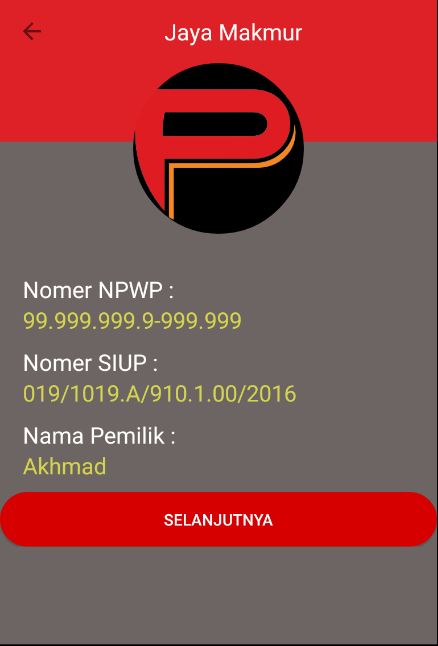 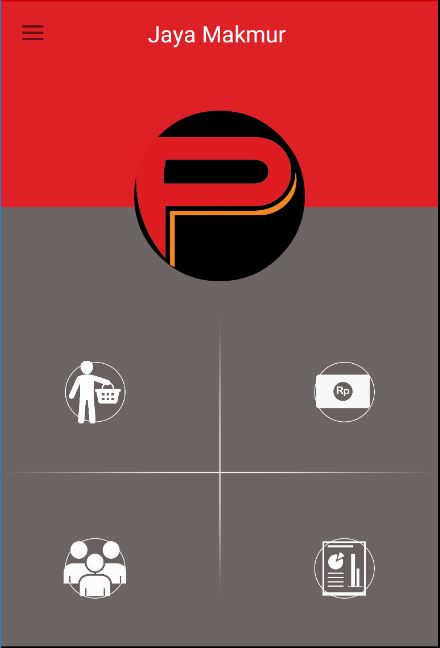 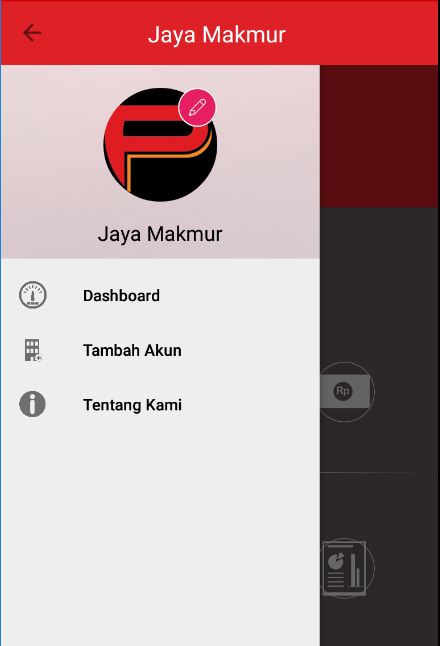 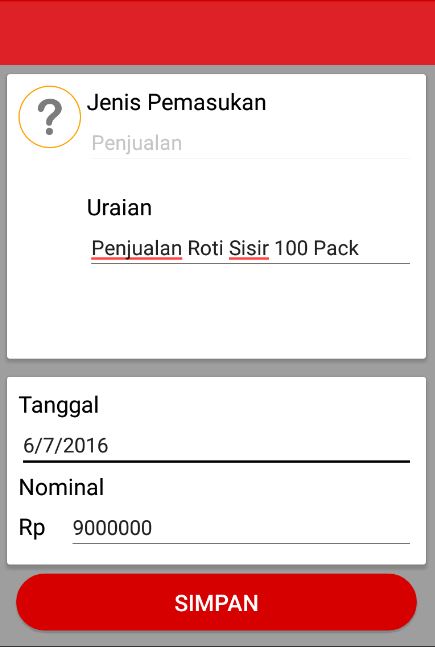 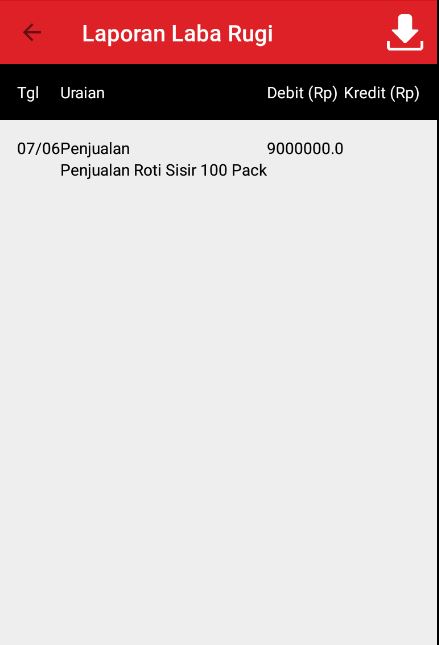 